	Манай “Эрдэнэт Үйлдвэр” ТӨҮГ-аас зарласан ЭҮТӨҮГ/20240102129 тендер шалгаруулалтын дугаартай “ШВЕЛЛЕР*” нэртэй тендерийн Техникийн тодорхойлолт хэсгийн 11 дэх хүснэгтэд өгсөн ШВЕЛЛЕР ШП (60*40) барааны нэр төрлийн үзүүлэлт хэсэгт хэмжээ 60*30 гэснийг 60х30 мм гэж ойлгоно.	Энд доорх техникийн дүйцэх баримтыг хүргүүлж байна.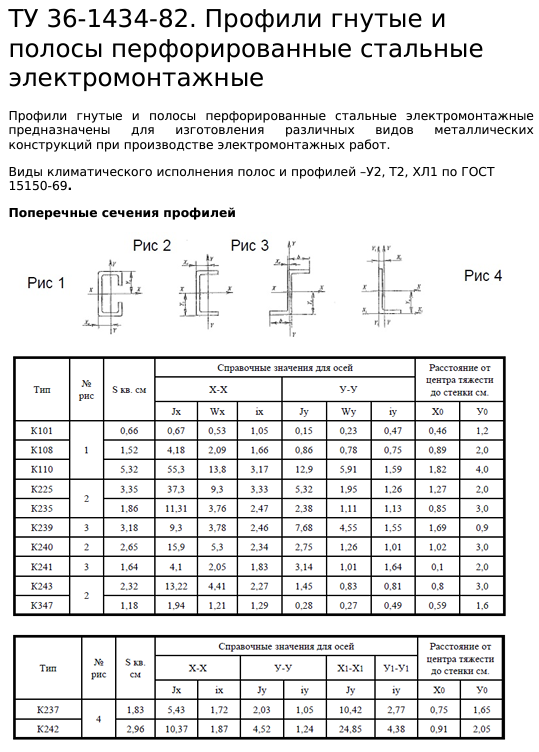 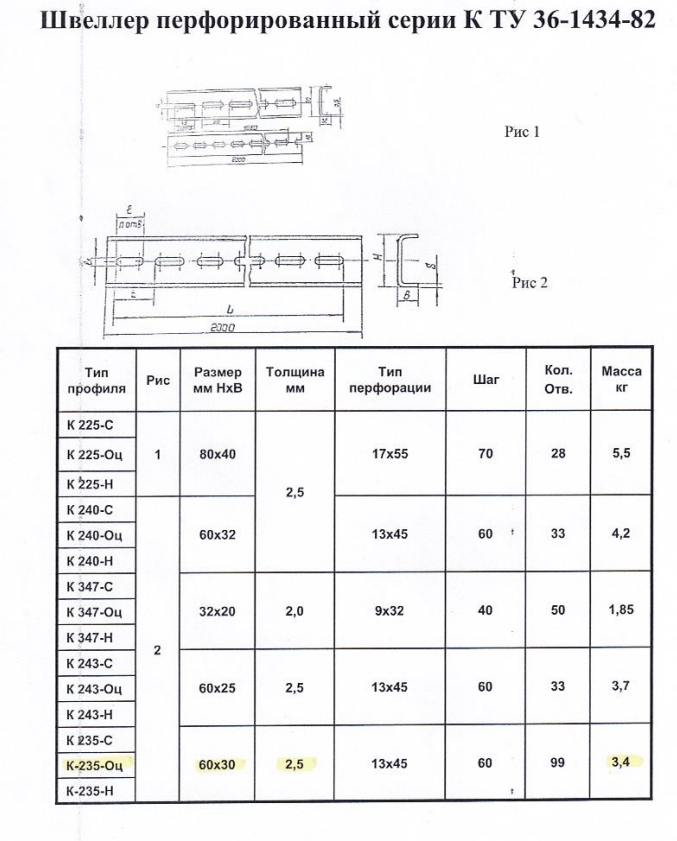 